BUỔI HỌP PHỤ HUYNH CUỐI CÙNG CỦA CÁC CON HỌC SINH LỚP 3A5     Trong thời gian dịch covid cô giáo chỉ trao đổi được với các bậc phụ huynh qua điện thoại và họp trực tuyến. Đây là buổi họp phụ huynh đầu tiên khi được gặp và trao đổi trực tiếp cũng là buổi họp cuối cùng với rất nhiều sự xúc động giữa cô giáo với các bậc phụ huynh.         Dưới đây là những hình ảnh đáng nhớ của buổi họp phụ huynh lớp 3A5: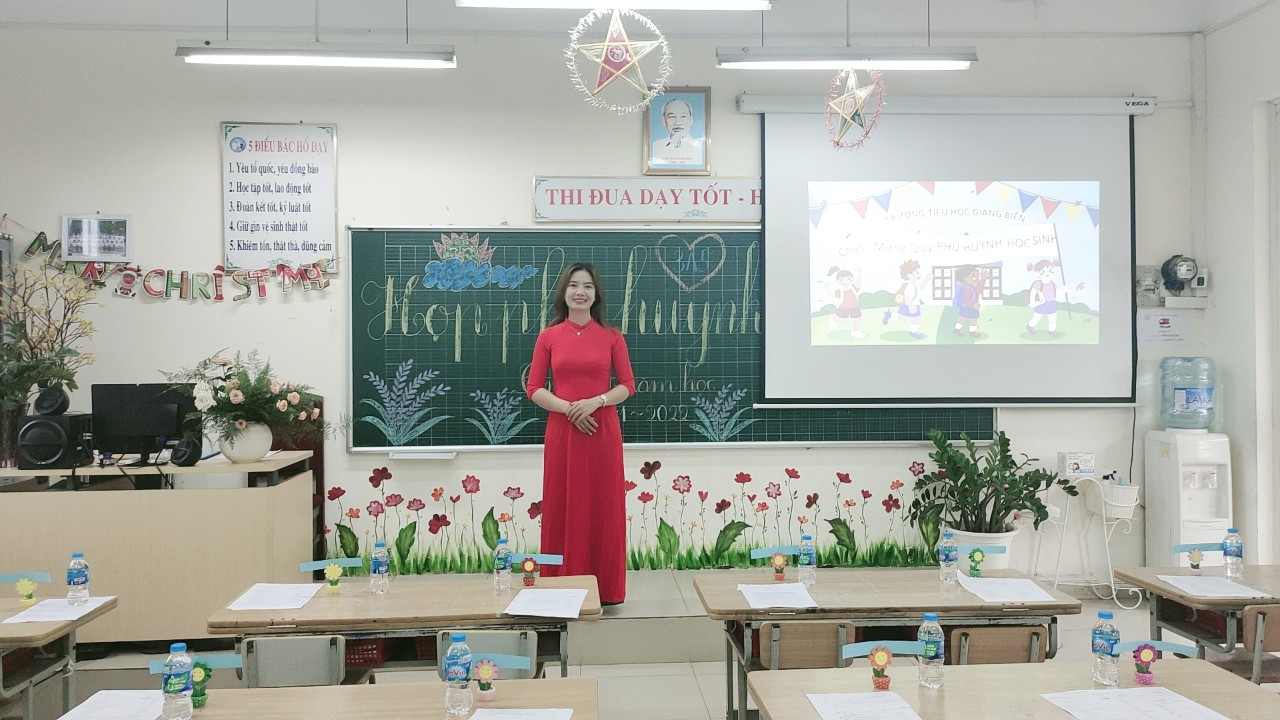 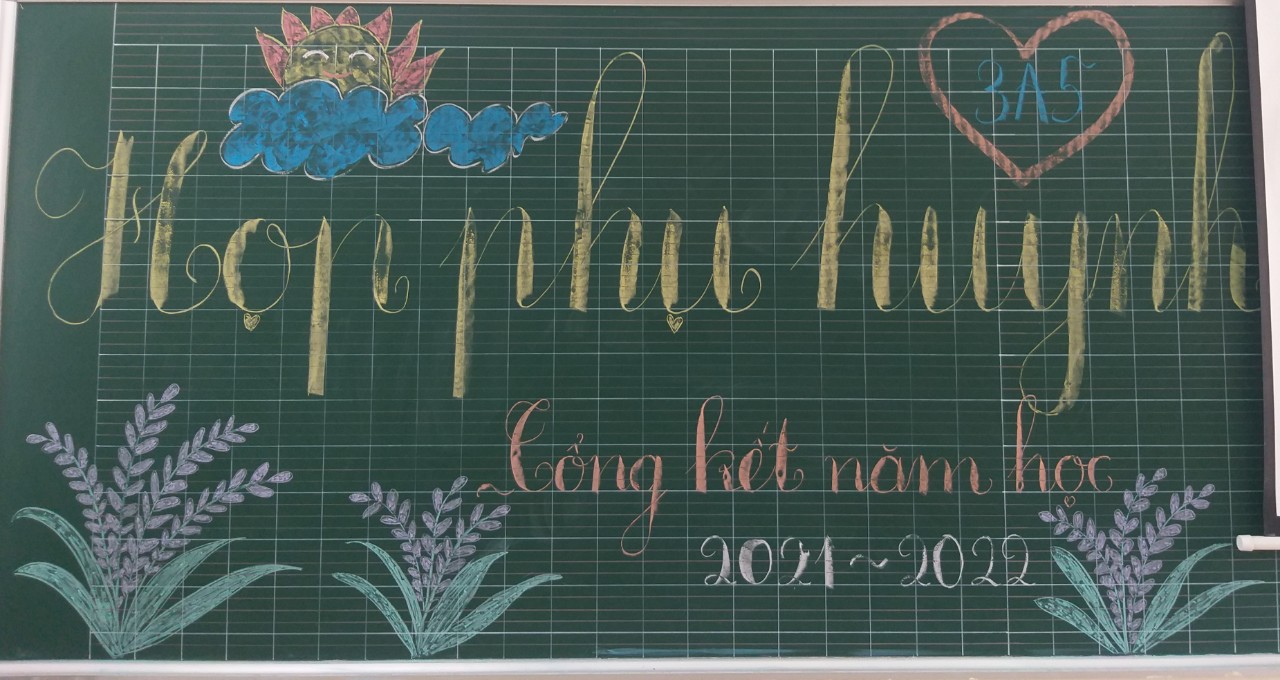 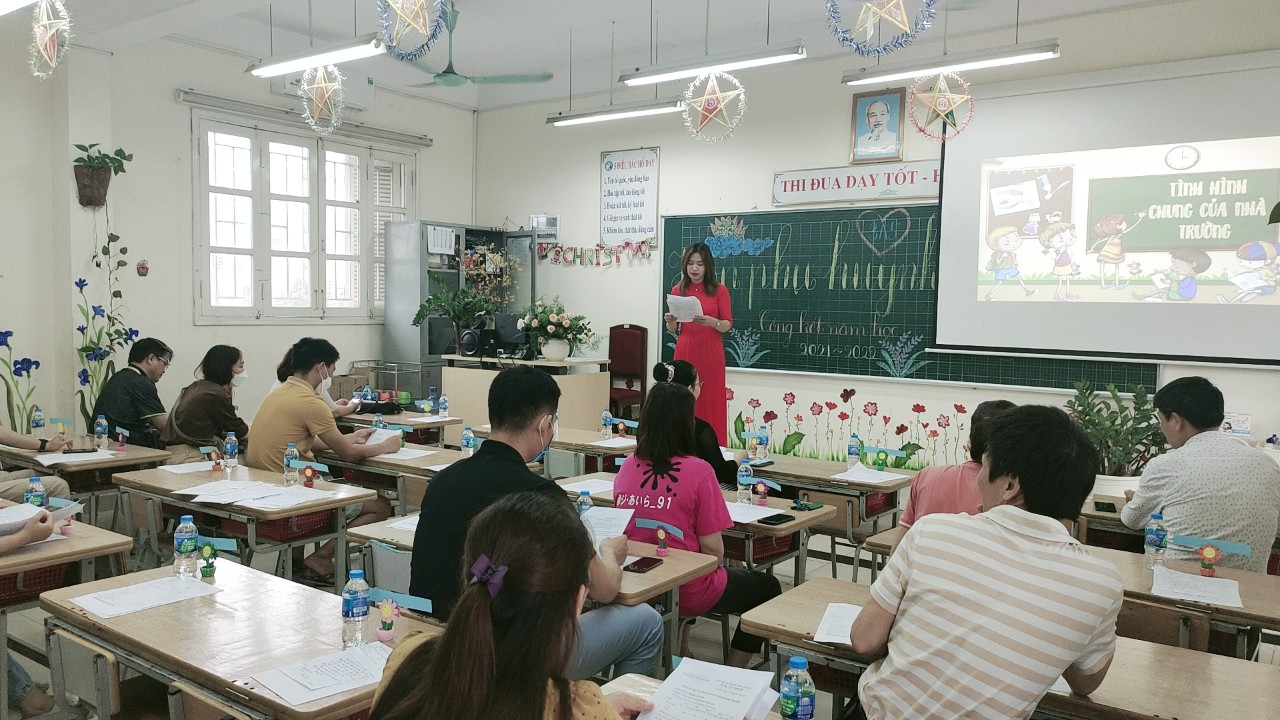 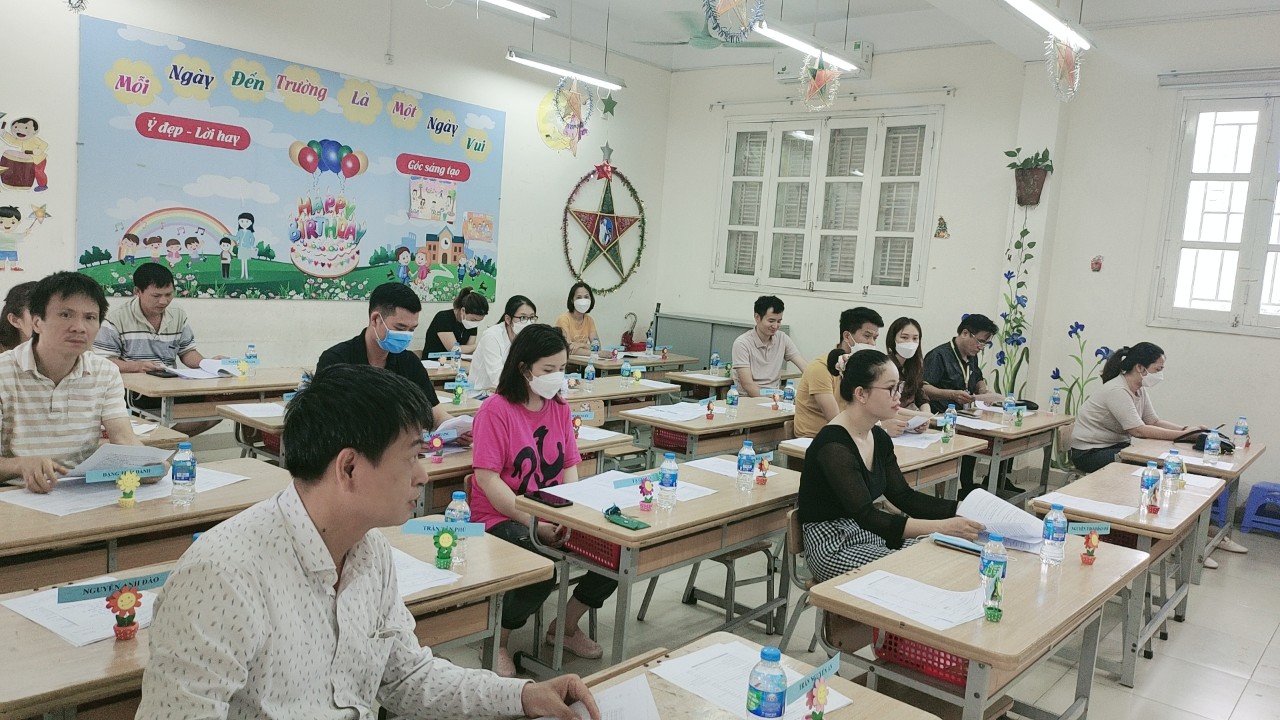 